СВОДНАЯ ВЕДОМОСТЬоценок результатов выполнения профессионального комплексного задания Начального этапа Всероссийской олимпиады профессионального мастерства в 2018 году УГС       36.00.00 Ветеринария и зоотехнияПеречень специальностей 36.02.01 ВетеринарияДата  21 февраля 2018 г.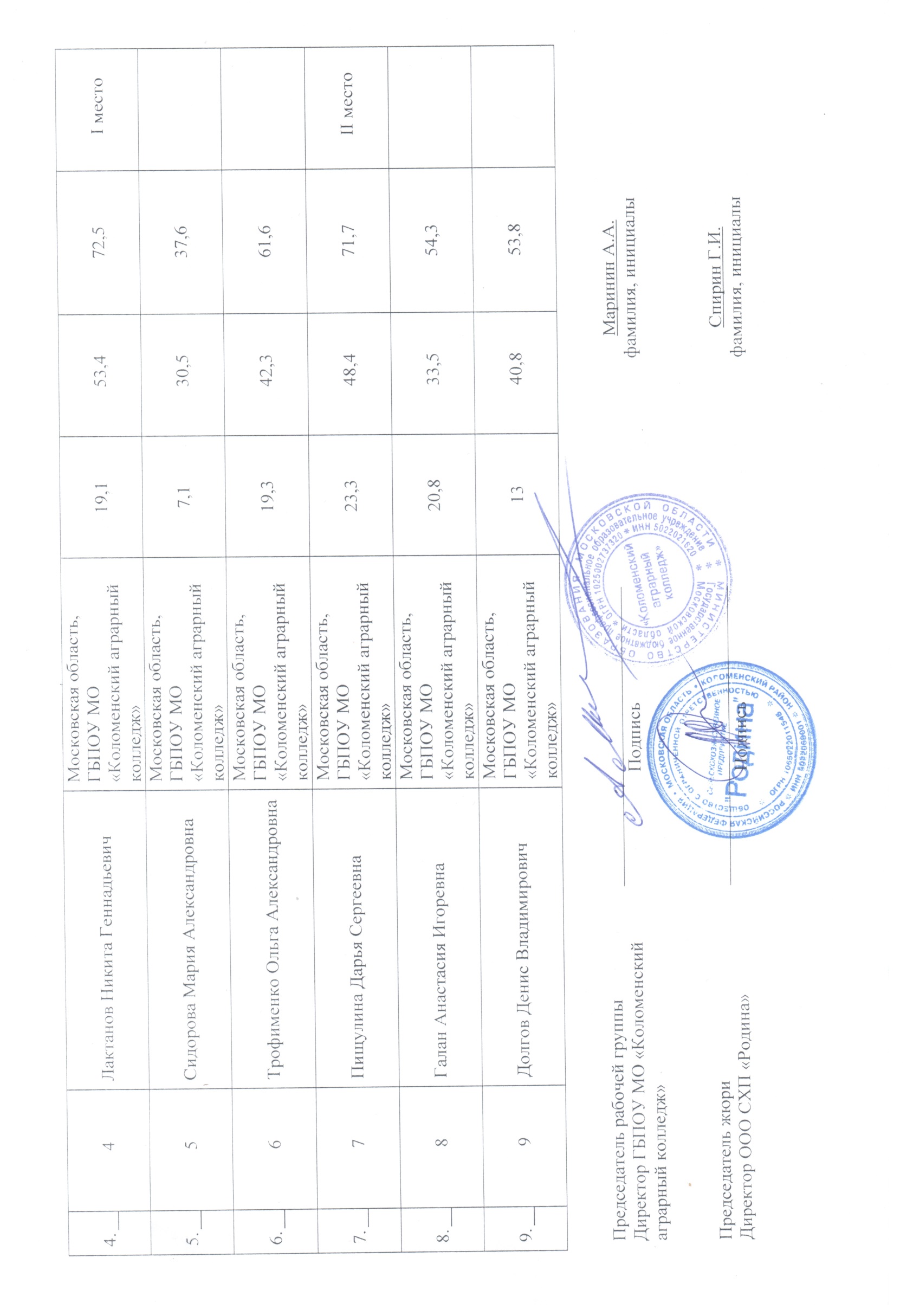 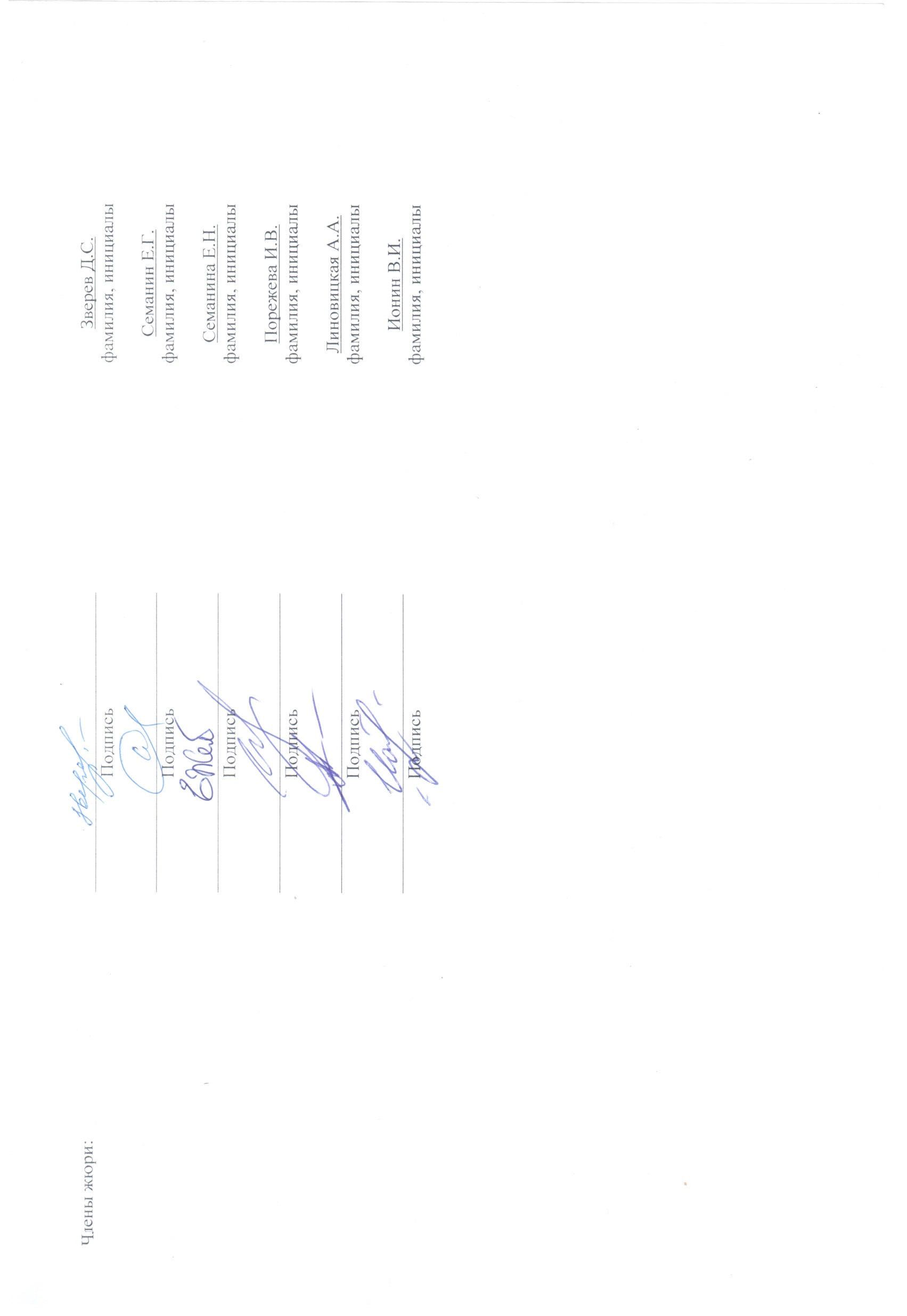 №п/пНомер участника,полученный при жеребьевкеФамилия, имя, отчество участникаНаименование субъекта Российской Федерации и образовательной организацииОценка результатов выполнения профессионального комплексного заданияв баллахОценка результатов выполнения профессионального комплексного заданияв баллахИтоговая оценка выполнения профессионального комплексного заданияЗанятоеместо (номинация)№п/пНомер участника,полученный при жеребьевкеФамилия, имя, отчество участникаНаименование субъекта Российской Федерации и образовательной организацииСуммарная оценка за выполнение заданийI уровняСуммарная оценка за выполнение заданий2 уровняИтоговая оценка выполнения профессионального комплексного заданияЗанятоеместо (номинация)12345610111Жукова Елена НиколаевнаМосковская область, ГБПОУ МО «Коломенский аграрный колледж»14,438,853,22Коробова Ксения ВячеславовнаМосковская область, ГБПОУ МО «Коломенский аграрный колледж»25,94469,9III место3Жигалова Полина ИгоревнаМосковская область, ГБПОУ МО «Коломенский аграрный колледж»17,249,566,7